Challenges - Wednesday 6th MayAdding Decimals with Different Decimal PlacesPart 1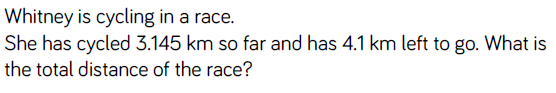 Part 2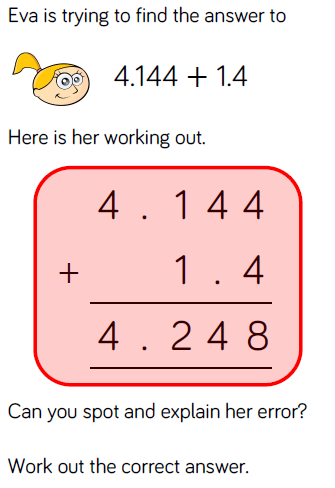 Part 3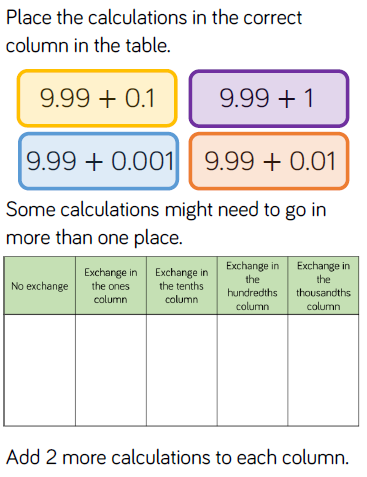 Part 4 – SATs QuestionsQ1.Calculate  52.85 + 143.6Q2.Tick (✔) the two numbers which have a total of 10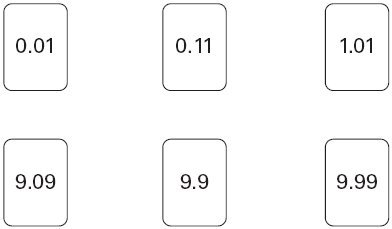 